Aussonderung-/ Abgabeinformation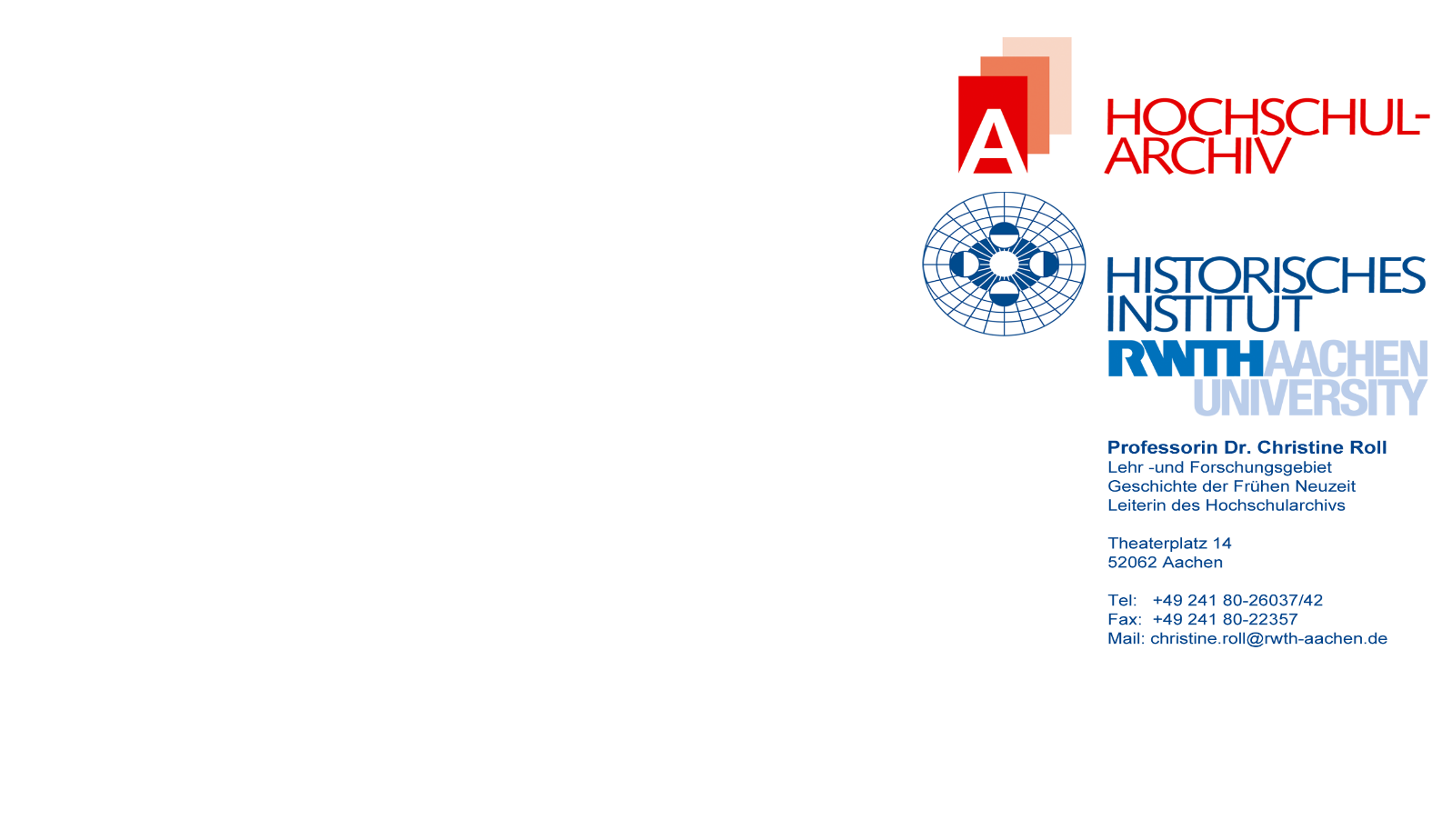 Institut und AnsprechpartnerInstitut / Organisation: Ansprechpartner: Telefonnummer: Emailadresse: 1. Lagerung der Unterlagen:Derzeit sind die Akten folgendermaßen gelagert: Umzugskartons in Regalen / Schränkenin HängeregisterschränkenloseSonstiges2. Umfang der Unterlagen: Der Umfang der Unterlagen beläuft sich ungefähr auf  (Definition Laufender Meter: nicht normierte Maßeinheit für Archivgut. Als Faustformel entspricht der laufende Meter einem Aktenstapel von einem Meter Höhe bzw. einem Meter Regalbrett. D.h. ca. 12-13 Aktenordner ergeben 1 laufenden Meter)3. Formierung der UnterlagenDie Unterlagen sind in folgender Form HängeregisterStehordnerfadengeheftete AktenKartenPläneFotoslose Blätterelektronische UnterlagenSonstiges4. Laufzeit des MaterialsAngabe des Anfangs- und Enddatums der Unterlagen: von   bis 5. InhaltEs handelt sich dabei um:KlausurenPersonalaktenGremienprotokolleRechnungenSchriftverkehrVerwaltungsunterlagenVeröffentlichungenwissenschaftliche Arbeitenstudentische UnterlagenProjektunterlagenSonstigesZusammenfassende Charakterisierung der Unterlagen: 